INFORMATION TECHNOLOGY (IT) 
STRATEGIC PLAN TEMPLATE 
for Microsoft Word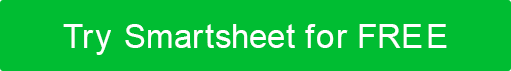 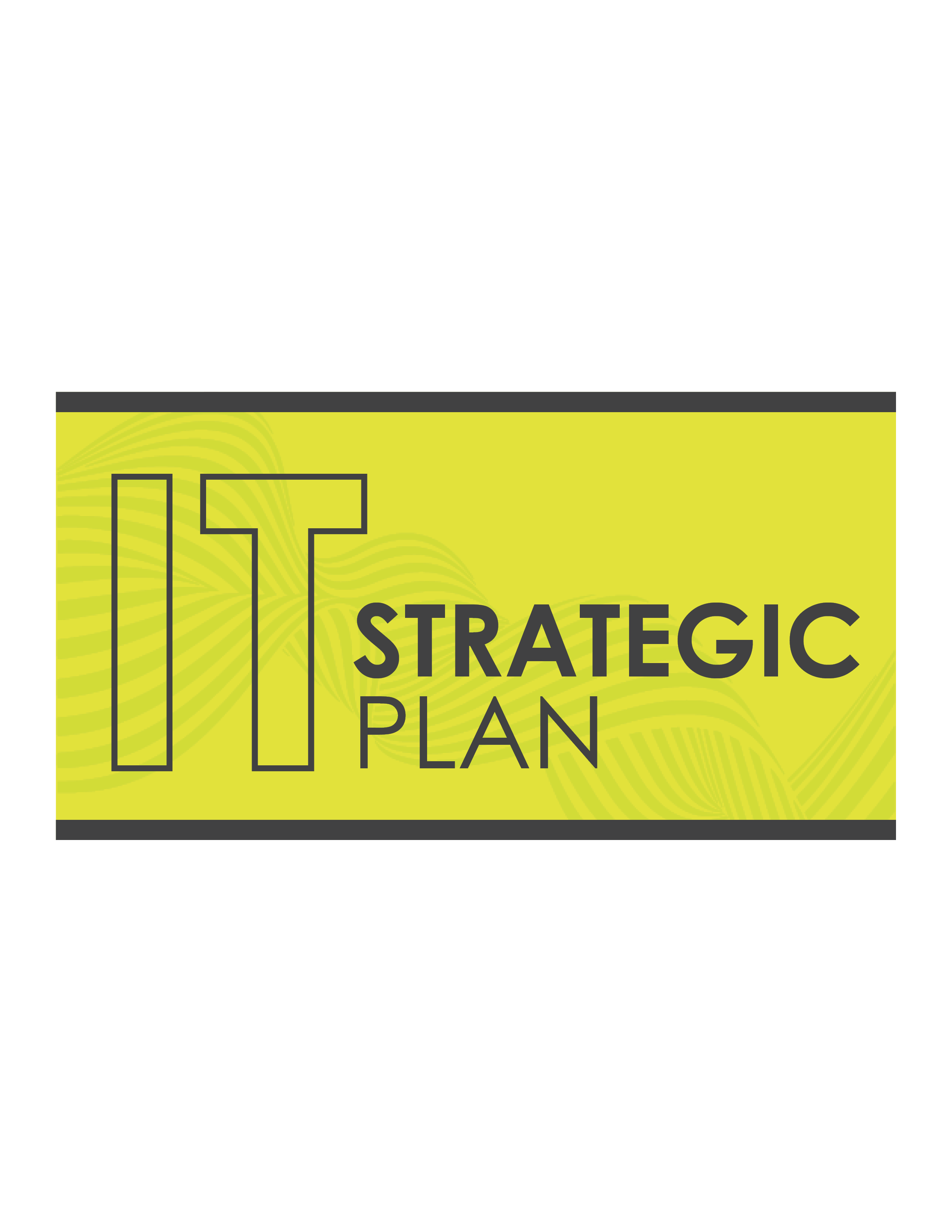 EXECUTIVE SUMMARYProvide a brief overview of your IT strategic plan, highlighting key goals, strategies, and initiatives. Summarize the main points for stakeholders, so they can quickly grasp the plan's essence.VISION STATEMENTArticulate the long-term vision for the IT department. Describe what you aim to achieve in the future and how it supports the organization's overall vision.MISSION STATEMENTDefine the IT department's purpose. Explain how IT contributes to the achievement of the organization's objectives, focusing on the value delivered to stakeholders.CURRENT IT STATEAssess the current status of IT within your organization. Identify strengths, weaknesses, technological capabilities, and areas that need improvement.STRATEGIC GOALS AND OBJECTIVESList specific, measurable goals that the IT department aims to accomplish. Ensure that these goals align with the organization's strategic objectives.STRATEGIC INITIATIVES AND PROJECTSDescribe the key initiatives and projects that you’re planning to implement in order to achieve the strategic goals. Include technology implementations, system upgrades, and process improvements.IT GOVERNANCE STRUCTUREDescribe the governance framework for IT decision-making. Outline roles, responsibilities, and processes for aligning IT with business priorities.TECHNOLOGY ROADMAPCreate a timeline of significant technology initiatives, showing planned upgrades and new system implementations. Align these initiatives with your strategic goals.RISK MANAGEMENT PLANIdentify potential IT risks and develop strategies for mitigation, disaster recovery, and business continuity.BUDGET AND RESOURCE PLANDetail the financial and human resources you need for the IT strategic plan. Include budget allocations for projects, maintenance, and staffing.PERFORMANCE METRICS AND KPIsDefine the metrics and KPIs to measure the success of your IT initiatives and their contribution to strategic objectives.REVIEW AND REVISION PROCESSOutline the process for periodically reviewing the IT strategic plan and making the necessary adjustments, so you can adapt to new challenges or opportunities.DISCLAIMERAny articles, templates, or information provided by Smartsheet on the website are for reference only. While we strive to keep the information up to date and correct, we make no representations or warranties of any kind, express or implied, about the completeness, accuracy, reliability, suitability, or availability with respect to the website or the information, articles, templates, or related graphics contained on the website. Any reliance you place on such information is therefore strictly at your own risk.